AVALIAÇÃO DO DESEMPENHO DOCENTERelatório de AutoavaliaçãoDocentes Contratados e do Regime GeralAno Letivo 2020/2021O relatório de autoavaliação consiste num documento de reflexão sobre a atividade desenvolvida incidindo sobre as seguintes dimensões:Científica e pedagógicaPrática letivaAtividades e estratégias desenvolvidas;Relação pedagógica com os alunos;Recursos materiais e didáticos;Análise dos resultados obtidosParticipação na escola e relação com a comunidadeAtividades / projetos promovidos;Contributo para os objetivos e metas do Projeto Educativo;Formação contínua e desenvolvimento profissionalFormação realizada.Contributo para a melhoria da ação educativaO relatório de autoavaliação é um elemento essencial do procedimento de avaliação e a sua apresentação é OBRIGATÓRIA. Deve ser redigido de forma clara, sucinta e objetiva, não podendo exceder três páginas A4 para os docentes contratados, do regime geral de avaliação (1.º, 2.º, 3.º, 4.º, 5.º, 6.º, 7.º e 8º escalões) e docentes do procedimento especial que optaram por este regime. Não podem ser anexados quaisquer documentos a este relatório.Na página seguinte encontra-se o modelo de relatório com os campos a preencher.A numeração das páginas inicia-se apenas na página seguinte, não contando esta página de informações para o número de páginas do relatório, nem devendo ser impressa.A – Dimensão científica e pedagógicaB – Dimensão da participação na escola e relação com a comunidadeC – Dimensão da formação contínua e desenvolvimento profissional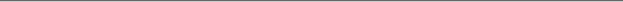 Data:      Relatório de autoavaliaçãoRelatório de autoavaliaçãoEscola:      Escola:      Nome do Professor (a):      Departamento Curricular:      Cargo(s):      Período em Avaliação:      Ciclo de ensino:      Grupo Recrutamento:      NIF:      O Professor avaliado____________________________________